Obec RENČIŠOV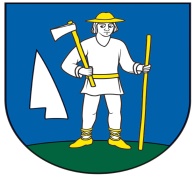 OBECNÝ ÚRAD V RENČIŠOVE, 082 63		Zápisnica z 1. zasadnutia OZ v Renčišove konaného dňa 03. 03. 2022 o 18.00 hod.Prítomní:  poslanci podľa prezenčnej listiny v počte 5 osoby Miroslav Paločko – starosta obce           Ing. Anna Sabolová - zapisovateľka Neprítomní: -Zasadnutie obecného zastupiteľstva viedol starosta obce – Miroslav Paločko, ktorý  privítal  prítomných  poslancov a skonštatoval, že zasadnutie OZ je uznášania  schopné nakoľko je trojpätinová účasť. Potom predložil návrh programu.Návrh programu: Prerokovanie žiadosti o navýšenie rozpočtu – zvýšenie cien materiálov dielo „Multifunkčné ihrisko v obci Renčišov“Prerokovanie možností poskytnutia núdzové ubytovanie pre utečencov z vojnou zasiahnutej Ukrajiny.Rôzne - diskusia.Záver.K tomuto programu neboli žiadne pripomienky ani doplnky. Program rokovania bol schválený.K bodu 1 – Prerokovanie žiadosti o navýšenie rozpočtu – zvýšenie cien materiálov dielo „Multifunkčné ihrisko v obci Renčišov“Starosta obce predložil poslancom žiadosť o navýšenie rozpočtu – zvýšenie cien materiálov dielo „Multifunkčné ihrisko v obci Renčišov“. Poslanci sa s touto žiadosťou oboznámili a schválili navýšenie rozpočtu na realizáciu diela v zmysle priloženého rozpočtu v sume 6.120,- € bez DPH, 7.344,- € s DPH. Toto navýšenie je nutné z dôvodu abnormálneho zvýšenia cien vstupných materiálov. K tomuto bodu bolo prijaté uznesenie.K bodu 2 – Prerokovanie možností poskytnutia núdzové ubytovanie pre utečencov z vojnou zasiahnutej Ukrajiny.Starosta obce navrhol poslancom možnosť poskytnutia núdzového ubytovania pre utečencov z vojnou zasiahnutej Ukrajiny. Poslanci tento návrh prediskutovali a súhlasili s poskytnutí ubytovania v priestoroch obecného úradu. K tomuto bodu bolo prijaté uznesenie.Starosta oznámil,  že boli vyčerpané všetky body,  poďakoval za účasť a ukončil zasadnutie......................                .........................  Miroslav Paločko                        František Ondrej   starosta obce                          zástupca starostuOverovatelia:  Jozef Paločko            ......................               Pavol Andráš             ......................Zapisovateľka: Ing. Anna Sabolová       ......................Obec RENČIŠOVOBECNÝ ÚRAD V RENČIŠOVE, 082 63UZNESENIE č. 1/2022z 1. riadneho zasadnutia Obecného zastupiteľstva obce Renčišov zo dňa 03. 03. 2022.Obecné zastupiteľstvo v RenčišoveschvaľujeNavýšenie rozpočtu – zvýšenie cien materiálov dielo „Multifunkčné ihrisko v obci Renčišov“ v sume 6.120,- € bez DPH, 7.344,- € s DPH......................                 .....................   Miroslav Paločko                      František Ondrej      starosta                          zástupca starostu Obec RENČIŠOVOBECNÝ ÚRAD V RENČIŠOVE, 082 63UZNESENIE č. 2/2022z 1. riadneho zasadnutia Obecného zastupiteľstva obce Renčišov zo dňa 03. 03. 2022.Obecné zastupiteľstvo v RenčišoveschvaľujeMožnosť poskytnutia núdzového ubytovania pre utečencov z vojnou zasiahnutej Ukrajiny v priestoroch obecného úradu......................                 .....................   Miroslav Paločko                      František Ondrej      starosta                          zástupca starostu 